Žádost o vydání souhlasného stanoviska profesní organizacese zařazením odborné vzdělávací akce do kreditního systému vzdělávání pro obor KLINICKÝ LOGOPED (dle vyhlášky 4/2010 Sb.)„Žádost o přidělení kreditů školící akci“Profesní organizace: ASOCIACE KLINICKÝCH LOGOPEDŮ ČESKÉ REPUBLIKYRumunská 1, Praha  120 00, Česká republikaE-mail: aklcr@seznam.cz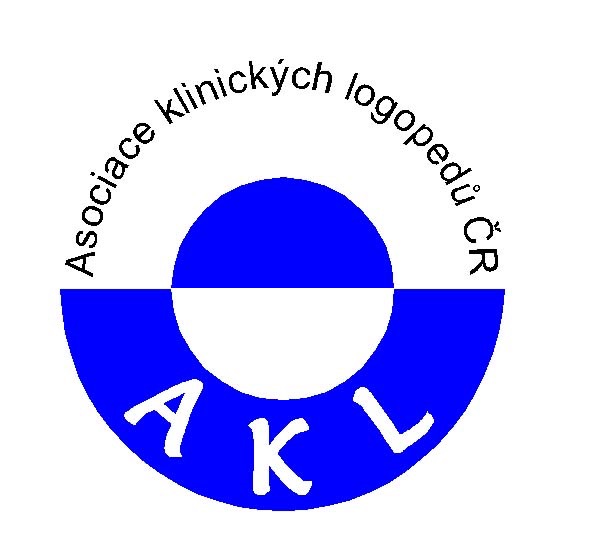 Údaje o pořadateli akce:Název,jméno pořadatele : IČO:Adresa: telefon/fax:						 Email:Kontaktní osoba:Údaje o pořádané akciNázev akce :Typ akce:   							      dle vyhlášky 4/2010, písmeno …)Počet kreditů na posluchače při účasti posluchače na celé akci   …     kreditů (Při výpočtu počtu kreditů nezapomeňte, že za účasti  na akcích, které se  konají v zahraničí nebo  jsou vedeny v cizím  jazyce, se počty kreditů zvyšují o 30 %, přičemž desetinná místa se zaokrouhlují vždy na celá čísla nahoru!)Místo konání (adresa, stát, popřípadě název instituce, kde se akce koná):Termín konání :(Datum, začátek a konec akce, uveďte pro každý den hodiny zvlášť)Celkový počet dnů / celkový počet hodin vzdělávání: 		dnů 		hodinAkce JE - NENÍ vedena v cizím jazyce, a  JE – NENÍ  pořádaná v zahraničí  (nehodící se škrtněte)Výše účastnického poplatku:...................……Předpokládaný počet účastníků:……....……osobPŔÍLOHA č.1:  	Program akce  (příp.připojit informační leták, odkaz na webPŘÍLOHA č.2. 	Seznam přednášejících, jejich kvalifikaci a výčet přednášek (Tuto přílohu vyplňte  i v případě, že akce bude zahrnovat pouze jednoho přednášejícího)PŘÍILOHA č.3:	Seznam účastníků ( zaslat na adresu sekretariátu po akci)Počet příloh k žádosti/celkový počet stran příloh:Pořadatel prohlašuje, že:O akci podal na straně 1 a v přílohách této žádosti pravdivé a úplné údaje. Při pořádání akce a při udělování záznamu účastníkům o účasti na akci dodrží podmínky dané platnými zákony, zejména potom zákonem 96/2004 Sb. a vyhláškou  4/2010 Sb.Oznámí Asociaci klinických logopedů ČR veškeré změny údajů uvedených v této žádosti, ke kterým dojde od doby podání žádosti do termínu uskutečnění akce.Vydá účastníkům akce (přednášejícím i posluchačům) záznam do průkazu odbornosti, nebo potvrzení o účasti, které budou obsahovat údaje stanovené vyhláškou 4/2010 Sb.Umožní kontrolní účast zástupce Asociace klinických logopedů ČR na pořádané akciZašle nejpozději do 45 dnů od konání akce seznam účastníků, který bude obsahovat jména, datum narození, délku účasti, typ účasti (přednášející, posluchač) na akci a počet přidělených kreditů.(K tomuto účelu je možno využít přílohu číslo 3 této žádosti)Souhlasí se zaplacením poplatku za náhradu nákladů vzniklých při zpracování této žádosti ve výši 250 Kč na účet  AKL ČR číslo  222685359/0800 u ČS a.s. -  jako variabilní symbol platby uveďte IČO pořadatele akce uvedené na 1. straně této žádosti. Na základě této platby vám bude do 20-ti dnů od jejího připsání na účet AKL ČR vystaveno rozhodnutí o výsledku vyřízení žádosti. Pořadatel akce souhlasí s uvedením základních údajů o akci v tištěných, nebo elektronických médiích AKL ČR.Pořadatel bere na vědomí, že lhůta 20 – ti dnů uvedená v bodu 7 se v nevyhnutelných případech může prodloužit. (Zejména, je li třeba zaslat doplňující informace ze strany pořadatele akce a podobně.)AKL ČR nemusí vydat souhlasné stanovisko v případě, že Program akce nebude odpovídat obsahu celoživotního vzdělávání v oboru klinické logopedieNebude dodržena podmínka včasného podání této žádosti.V případě, že bude pořadatel vyzván k doplnění údajů žádosti a neučiní tak včas.Jméno a příjmení zodpovědné osoby:V								                        Datum :Podpis a razítko pořadatele akcePoznámka: v případě dotazů ohledně vyplnění formuláře se obracejte na e-mail:  solna@aklcr.cz ----------------------------------------------------------------------------------------------------------------------------------------Údaje o zpracování žádosti AKL ČR (níže uvedené údaje na této straně žadatel nevyplňuje, tyto údaje vyplní pověřená osoba AKL  ČR)Číslo (označení) žádosti pod kterým je žádost registrována v archivu AKL ČR :Datum přijetí žádosti do kanceláře AKL ČR : Datum přijetí platby za zpracování žádosti :Stanovisko AKL ČR k pořádání této akce:Asociace klinických logopedů ČR souhlasí – nesouhlasí* se zařazením akce do kreditního systému celoživotního vzdělávání dle zákona 96/2004 Sb.a vyhlášky č.4/2010 Sb.Odůvodnění stanoviska:Byly – nebyly* splněny zákonné podmínky pro vydání souhlasného stanoviska profesní organizace se zařazením akce do kreditního systému celoživotního vzdělávání. (*nehodící se škrtněte)Jméno osoby pověřené AKL ČR:		PaedDr.Irena CudlínováDatum vyřízení žádosti:				Podpis osoby pověřené AKL ČR a razítko: